СОБРАНИЕ ДЕПУТАТОВ ВЕСЬЕГОНСКОГО РАЙОНАТВЕРСКОЙ ОБЛАСТИРЕШЕНИЕг. Весьегонск15.03.2012                                                                                                                          № 330В соответствии с Федеральным законом от 06.10.2003 N 131-ФЗ "Об общих принципах организации местного самоуправления в Российской Федерации", Гражданским кодексом Российской Федерации, Уставом Весьегонского района и Положением о порядке управления муниципальным имуществом Весьегонского района Тверской области, утвержденным решением Собрания депутатов Весьегонского района  от 28.02.2006 N 133,Собрание депутатов Весьегонского района решило:1. Внести  изменения в Положение о порядке предоставления муниципального имущества Весьегонского района в безвозмездное пользование, утвержденное решением Собрания депутатов Весьегонского района от 19.02.2010 № 133 следующие изменения, изложив п.1.3 раздела 1  Положения в следующей редакции:«1.3. В настоящем Положении используются следующие понятия:Договор безвозмездного пользования (договор ссуды) муниципального имущества - гражданско-правовой договор, заключаемый между лицом, уполномоченным выступать ссудодателем муниципального имущества Весьегонского района в соответствии с настоящим Положением, и ссудополучателем из числа лиц, которым предоставляется право получать во временное безвозмездное пользование определенные договором вещи, находящиеся в муниципальной собственности Весьегонского района (далее - Договор).Ссудодателем в порядке, установленном настоящим Положением, выступает:- в отношении имущества, закрепленного за муниципальным унитарным предприятием или муниципальным учреждением, а также составляющего муниципальную казну (за исключением имущества, право пользования которым передано хозяйственному обществу в качестве вклада района в его уставный капитал), - Комитет по управлению имуществом и земельными ресурсами Весьегонского района (далее - Комитет);- в отношении имущества, право пользования которым передано хозяйственному обществу в качестве вклада района в его уставный капитал, - указанное хозяйственное общество при условии, что такая возможность предусмотрена нормативным актом органа местного самоуправления, принявшего в установленном порядке решение об участии района в этом хозяйственном обществе;Ссудополучателями по договору безвозмездного пользования муниципальным  имуществом могут быть:- Лица, с которыми заключен  муниципальный контракт по результатам конкурса или аукциона, проведенных в соответствии с Федеральным законом  от 21.07.2005 № 94-ФЗ «О размещении заказов на поставки товаров, выполнение работ, оказание услуг для государственных и муниципальных нужд», если предоставление указанных прав было предусмотрено конкурсной документацией, документацией об аукционе для целей исполнения этого муниципального контракта. Срок предоставления указанных прав на такое имущество не может превышать срок исполнения муниципального контракта.   - Государственные органы власти и управления, их подразделения, органы местного самоуправления.- Муниципальные учреждения Весьегонского района (в случае нецелесообразности передачи имущества в оперативное управление).- Муниципальные унитарные предприятия Весьегонского района (в случае нецелесообразности передачи имущества в хозяйственное ведение).- Общественные организации ветеранов войны и труда.- Некоммерческие молодежные, спортивные и туристические учреждения и организации.- Организации и индивидуальные предприниматели, осуществляющие предоставление услуг  в сфере физкультуры и спорта, предоставляющие услуги на льготных условиях для молодежи и социально-незащищенных слоев населения. Категории льготников и условия предоставления льгот определяются на основании договора ссудополучателя с администрацией района. Договор безвозмездного пользования имуществом заключается после заключения договора о предоставлении льгот.   - Государственные  бюджетные учреждения здравоохранения в случае передачи им помещений образовательных бюджетных  учреждений Весьегонского района в целях выполнения муниципальными учреждениями своих функций, а также в случае передачи помещений в целях создания условий для оказания медицинской помощи населению.»2. Опубликовать настоящее решение в газете «Весьегонская жизнь».3. Настоящее решение вступает в силу со дня его официального опубликования.4. Контроль за выполнением настоящего решения возложить на постоянную комиссию Собрания депутатов Весьегонского района по бюджету, экономике и аграрной политике.                  Глава района                                                                     А.В. ПашуковО внесении изменений в решение Собрания депутатов Весьегонского района от 19.02.2010 № 133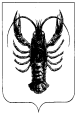 